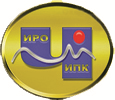 ГОСУДАРСТВЕННОЕ  АВТОНОМНОЕ  УЧРЕЖДЕНИЕ ДОПОЛНИТЕЛЬНОГО ПРОФЕССИОНАЛЬНОГО ОБРАЗОВАНИЯ  ЧУКОТСКОГО АВТОНОМНОГО ОКРУГА«ЧУКОТСКИЙ ИНСТИТУТ РАЗВИТИЯ ОБРАЗОВАНИЯ И ПОВЫШЕНИЯ КВАЛИФИКАЦИИ»УТВЕРЖДАЮ В.В. Синкевич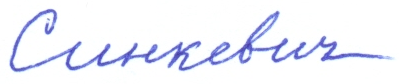 Директор ГАОУ ДПО ЧИРО И ПК                                                                                                            приказ № 01-06/33от «17» февраля 2015 годаПОРЯДОК ПРЕДОСТАВЛЕНИЯ И ИСПОЛЬЗОВАНИЯ ВЕДОМСТВЕННЫХ СЛУЖЕБНЫХ ЖИЛЫХ ПОМЕЩЕНИЙ ОБЩЕЖИТИЯ ГОСУДАРСТВЕННОГО АВТОНОМНОГО УЧРЕЖДЕНИЯДОПОЛНИТЕЛЬНОГО ПРОФЕССИОНАЛЬНОГО ОБРАЗОВАНИЯЧУКОТСКОГО АВТОНОМНОГО ОКРУГА«ЧУКОТСКИЙ ИНСТИТУТ РАЗВИТИЯ ОБРАЗОВАНИЯИ ПОВЫШЕНИЯ КВАЛИФИКАЦИИ»ЮРИДИЧЕСКИМИ И  ФИЗИЧЕСКИМИ  ЛИЦАМИг. Анадырь2015 г.I. Общие положения1.1. Настоящий Порядок разработан в соответствии с Уставом ГАОУ ДПО ЧИРОиПК, санитарно-эпидемиологическими правилами и нормативами СП 2.1.2.2844-11 «Санитарно-эпидемиологические требования к устройству, оборудованию и содержанию общежитий для работников организаций и обучающихся образовательных учреждений», в целях упорядочения и систематизации государственного учета, предоставления и использования жилых помещений служебного общежития, находящихся в безвозмездном пользовании государственного автономного образовательного учреждения дополнительного профессионального образования (повышения квалификации) специалистов Чукотского автономного округа «Чукотский институт развития образования и повышения квалификации»  (далее - ГАОУ ДПО ЧИРОиПК) юридическими лицами и физическими лицами, не являющимися работниками учреждения. 1.2. Порядок предоставления жилых помещений в служебном общежитии ГАОУ ДПО ЧИРОиПК и порядок расчета возмещения затрат на оплату за коммунальные и бытовые услуги юридическими лицами и физическими лицами (далее – проживающие), не являющимися работниками учреждения, регулируется нормативными правовыми актами ГАОУ ДПО ЧИРОиПК.1.3. Служебное общежитие ГАОУ ДПО ЧИРОиПК занимает 2 и 3 этажи здания, расположенного по адресу: г. Анадырь, ул. Беринга, д.5.1.4. Общежитие ГАОУ ДПО ЧИРОиПК предназначено для временного проживания граждан на срок, согласованный с администрацией ГАОУ ДПО ЧИРОиПК. 1.5. Жилые помещения в общежитии ГАОУ ДПО ЧИРОиПК предоставляются гражданам в виде:- спальной комнаты (комнат) на основании договора найма жилого помещения в общежитии ГАОУ ДПО ЧИРОиПК, предусматривающего оплату возмещения коммунальных и бытовых услуг,- койко-места в жилой (спальной) комнате в случае зачисления в учреждение на обучение по дополнительной профессиональной программе (программе повышения квалификации и/или программе профессиональной подготовки) в рамках выполнения государственного задания на основании договора взаимной ответственности, заключающегося на период обучения в соответствии с приказом о проведении обучения и не предусматривающего оплату возмещения коммунальных и бытовых услуг.1.6. Жилое помещение предоставляется гражданам по предъявлению документа, удостоверяющего личность.1.7. Плата за коммунальные и бытовые услуги осуществляется в соответствии с нормативно-правовым актом ГАОУ ДПО ЧИРОиПК.1.8. Проживающие в общежитии ГАОУ ДПО ЧИРОиПК в процессе вселения в жилое помещение должны получить у сотрудников общежития информацию о планировке здания и местонахождении санитарно-гигиенических помещений, бытовой комнаты, кухни, комнаты отдыха, наличии путей эвакуации и месторасположении средств экстренного пожаротушения. 1.9. Проживающие в общежитии ГАОУ ДПО ЧИРОиПК обеспечиваются ключами от дверных замков, к которым у них имеется право доступа, а также комплектом постельного белья и полотенец. 2. Права и обязанности администрации ГАОУ ДПО ЧИРО и ПК2.1. Администрация  ГАОУ ДПО ЧИРОиПК имеет право:2.1.1. расторгать договор найма жилого помещения и/или договор взаимной ответственности  в случае несоблюдения правил проживания, закрепленных в данном Порядке.2.2. Администрация  ГАОУ ДПО ЧИРОиПК обязана:2.2.1. заключить с проживающими договор найма служебного жилого помещения и/или договор взаимной ответственности.2.2.2.    Предоставить жилую (спальную) комнату и/или койко-место в жилой (спальной) комнате, соответствующие санитарным требованиям к содержанию общежитий, с отоплением и освещением, отвечающим действующим нормативам.2.2.3. Предоставить в личное пользование проживающему исправную мебель, инвентарь, оборудование, постельные  принадлежности и полотенца в соответствии с установленными нормами (перечень инвентаря и оборудования находятся в каждом жилом помещении).     2.2.4. Обеспечить нормальную эксплуатацию жилой (спальной) комнаты и/или койко-место в жилой (спальной) комнате в период отопительного сезона, поддерживать  температуру в жилой (спальной) комнате не ниже 18 градусов по Цельсию.2.2.5. Обеспечить возможность пользования проживающими всеми социально-бытовыми и санитарно-гигиеническими помещениями (бытовой комнатой, комнатой отдыха, кухней,  умывальными и туалетными комнатами).   2.2.6. Своевременно производить текущий ремонт и оперативное устранение неисправностей в системах канализации, электроснабжения и водоснабжения общежития.2.2.7. Обеспечить  замену постельного белья и полотенец не реже одного раза в 7 дней.2.2.8. Обеспечить проведение влажной уборки жилой (спальной) комнаты не реже трёх раз в неделю.2.2.9. Обеспечить предоставление другого помещения (жилой (спальной) комнаты) и/или койко-места в жилой (спальной) комнате в случае возникновения аварийной ситуации и невозможности проживания в указанной в договоре комнате. 2.2.10. За сохранность документов, денег и ценных вещей, оставленных без присмотра, Учреждение в лице администрации и сотрудников ГАОУ ДПО ЧИРОиПК  ответственности не несёт. 3. Права и обязанности проживающих в общежитии ГАОУ ДПО ЧИРОиПК3.1. Проживающие в общежитии имею право:3.1.1. проживать в предоставленной им жилой (спальной) комнате и/или койко-место в жилой (спальной) комнате;3.1.2.пользоваться помещениями бытового и санитарно-гигиенического назначения, оборудованием общежития.3.1.3. переселяться с согласия администрации ГАОУ ДПО ЧИРОиПК в другое помещение (жилую (спальную) комнату) общежития.3.2. Проживающие в общежитии обязаны:3.2.1. использовать жилую (спальную) комнату и/или койко-место в жилой (спальной) комнате по назначению и в пределах, установленных настоящим Порядком;3.2.2. осуществлять пользование жилой (спальной) комнаты и/или койко-места в жилой (спальной) комнате с учетом соблюдения прав и законных интересов соседей, требований пожарной безопасности, санитарно-гигиенических, экологических и иных требований законодательства;3.2.3. поддерживать в надлежащем состоянии жилую (спальную) комнату и/или койко-место в жилой (спальной) комнате, бережно относиться  к  оборудованию  и  инвентарю  общежития, нести материальную ответственность за имущество, переданное ему в  личное пользование, в соответствии с законодательством Российской Федерации;3.2.4. экономно расходовать электроэнергию и воду;3.2.5. возмещать причиненный по вине проживающего ущерб  помещениям, оборудованию и инвентарю общежития;3.2.6. не допускать распития спиртных напитков, курения в жилых и служебных помещениях общежития;3.2.7. не допускать присутствия посторонних лиц в жилых и служебных помещениях общежития после 23.00;3.2.8. не допускать хранение и использование в жилых и служебных помещениях общежития огнеопасных и легковоспламеняющихся материалов, сильнодействующих и  ядовитых веществ, громоздких вещей;3.2.9. не выбрасывать мусор, бутылки и другие предметы из окон общежития;3.2.10. не выносить постельные принадлежности, полотенца и столовые приборы из общежития;3.2.11. не использовать в жилых (спальных) комнатах электронагревательные приборы, а также удлинители и переходники.4. Прекращение права пользования служебным жилым помещением4.1. Основанием для прекращения действия договора найма жилого помещения является:- несоблюдение обязанностей проживающих в служебном жилом помещении, содержащихся в данном Порядке;- окончание срока договора найма жилого помещения и/или договора взаимной ответственности.4.2. При прекращении права пользования жилым помещением наниматель обязан сдать администрации ГАОУ ДПО ЧИРОиПК по акту в исправном состоянии жилое помещение и погасить задолженность по оплате коммунальных услуг в трехдневный срок до истечения срока действия договора найма жилого помещения.5. Заключительные положения5.1. Настоящий Порядок вводится в действие со дня его утверждения директором  ГАОУ ДПО ЧИРОиПК и действует до момента его отмены.5.2. Изменения и дополнения в настоящий Порядок вносятся приказом или распоряжением директора ГАОУ ДПО ЧИРОиПК и являются его неотъемлемой частью. 5.3. В случае разночтений между текстом настоящего Порядка и изменениями и дополнениями к настоящему Порядку, преимущественную силу имеют документы, утвержденные более поздней датой, но только в пределах внесенных изменений и дополнений.6. Лист изменений и дополнений6.1. В соответствии с Распоряжением Правительства Чукотского автономного округа № 534-рп от 24 декабря 2015 г. «О переименовании Государственного автономного образовательного учреждения дополнительного профессионального образования (повышения квалификации) специалистов Чукотского автономного округа «Чукотский институт развития образования и повышения квалификации» государственное автономное образовательное учреждение дополнительного профессионального образования (повышения квалификации) специалистов Чукотского автономного округа «Чукотский институт развития образования и повышения квалификации» переименовано в государственное автономное учреждение дополнительного профессионального образования Чукотского автономного округа «Чукотский институт развития образования и повышения квалификации».